СИМОНЕНКО ДМИТРИЙ,УЧЕНИК 9А КЛАССАМОЯ ПРЕДВЫБОРНАЯ ПРОГРАММА:Проведение спортивных соревнованийВозвращение дискотекОтмена школьной формы по субботамВведение различных  интеллектуальных мероприятий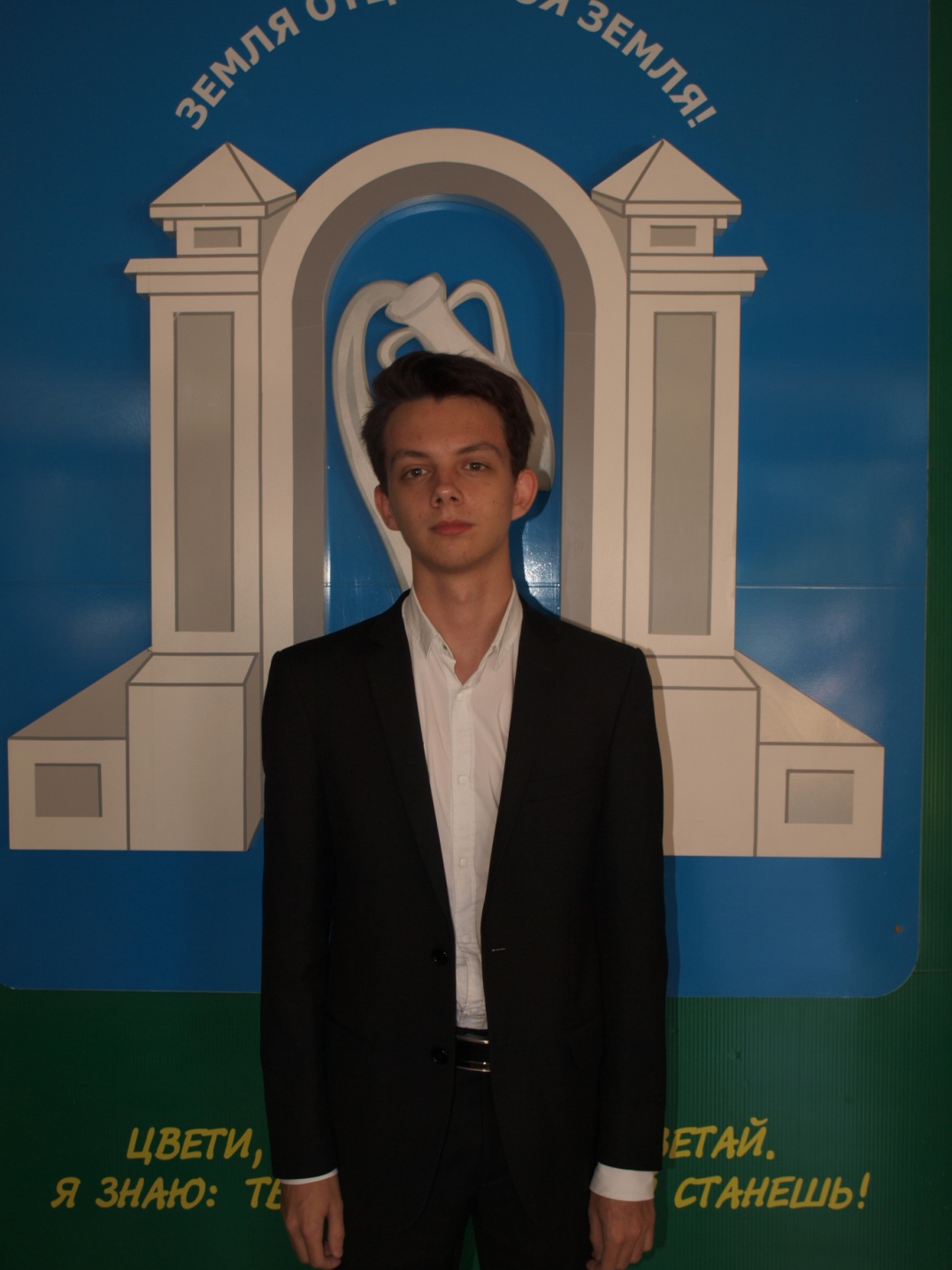 